2021届北京海淀区高三上学期数学期未考试试题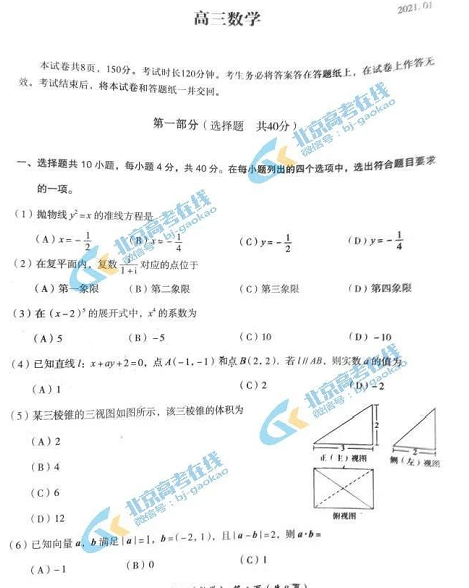 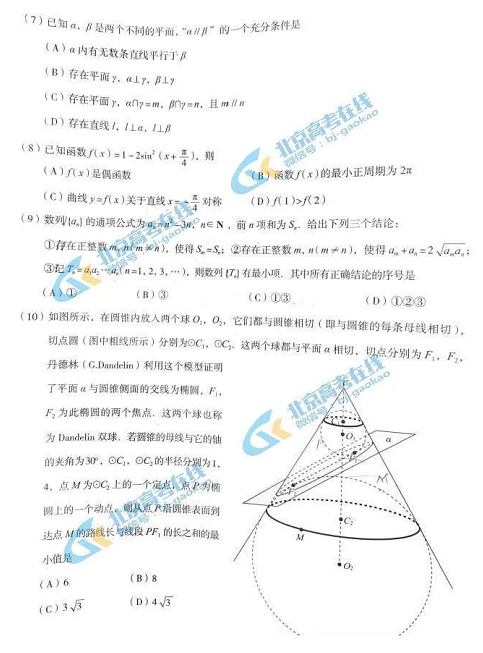 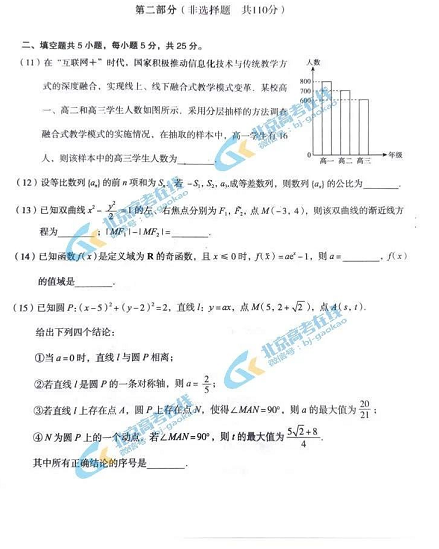 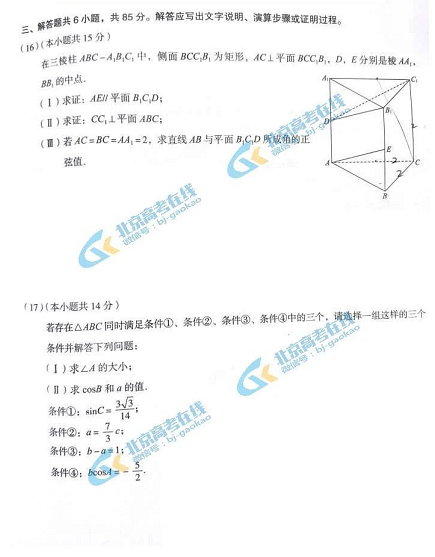 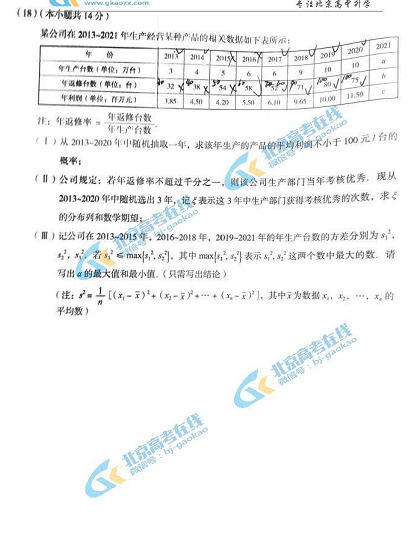 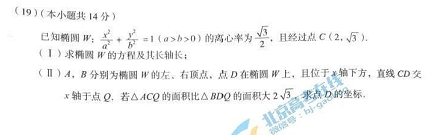 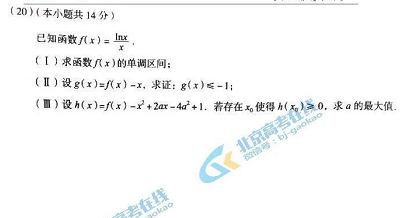 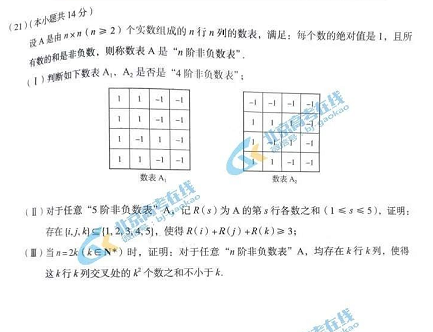 